Accident / Incident – Injury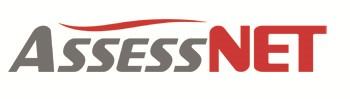 For use with www.assessnet.co.ukAbout the IncidentAbout the person who was injured	About the person filling in this formAbout the InjuryEnter as much detail as possibleLost Time AnalysisAccident CentreWhen the Incident occurred//:(DD/MM/YYYY HH:MM)What department is associated with the incident?Where did the incident happen? (i.e. customer car park)Injury TypeApparent CausePart of body affectedWhere did the injury happen?Specify the room or place where the accident occurredHow did the injury happen? What injuries were sustained? Give the cause if you can. In the event of any personal Injury, please specify.What materials were used during treatment / first aid?E.g. bandages, plasters etc.Follow up actionsDescribe what has been done to prevent a recurrencePlease state the number of days this person has been away from work or unable to do their normal jobDaysIncludes day of incident (Mark Yes if the value above includes the day on which the Incident took place)Yes / No